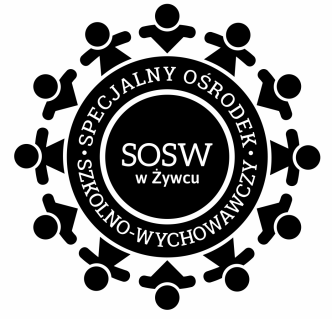 Żywiec, dnia 9.11.2021 r.Specjalny Ośrodek Szkolno-Wychowawczy w Żywcu ZAPYTANIE OFERTOWEzakup pomocy dydaktycznych w ramach Rządowego programu na lata 2020-2024   ,, Aktywna tablica ‘’ ZAMAWIAJĄCY:Powiat Żywiecki z siedzibą przy ulicy Krasińskiego 13, 34-300 Żywiec                                                                                        NIP: 553-25-26-018 reprezentowanym przez Specjalny Ośrodek Szkolno- Wychowawczym  w Żywcu ul. Kopernika 77, 34-300 Żywiec  na podstawie upoważnienia udzielonego zgodnie z uchwałą nr 740/21/VI Zarządu Powiatu w Żywcu do zaciągania zobowiązań,                           w imieniu którego działa  Dyrektor -  Pani  Magdalena Worek PRZEDMIOT ZAMÓWIENIA:Zamawiający zwraca się z prośbą o przedstawienie oferty cenowej na dostawę pomocy dydaktycznych  w ramach Rządowego programu  „Aktywna tablica” zgodnie z następującą specyfikacją:2 x Monitor interaktywny 65 caliZamawiający wymaga dokonania montażu i konfiguracji monitorów interaktywnych , wraz z przeprowadzeniem szkolenia dla kadry pedagogicznej 2 x Videoscop Live Kamera podpięta do giętkiego statywu z możliwością zamocowania do blatu stołu. Umożliwia przesyłanie obrazu na żywo z przeprowadzonych doświadczeń np. w dygestoriach, stołach laboratoryjnych, na współpracujący komputer lub monitor interaktywny.Parametry kamery Dodatkowe funkcje: ,Automatyczne ustawienie ostrości, 12 białych LED-ów 5600 K wbudowanych w pierścień wokół obiektywu kamery. Możliwość regulacji natężenia światła w 12 stopniowej skali. Maksymalne natężenie światła nie mniejsze niż 10 luksów. Zastępowanie tła. Regulacja nachylenia kamery w wymiarze 360° na 360° dzięki giętkiemu przegubowi typu „gęsia szyja”. Stabilne dokręcane mocowanie do twardych powierzchni z zabezpieczeniem ich uszkodzenia. 
Kamera posiada deklarację CEObsługiwane systemy operacyjne: Windows 10, Windows 7, Windows 8, Windows 8.1, wybrane systemy 
Android 7,0 lub nowsze.WARUNKI UDZIAŁU W ZAPYTANIU OFERTOWYMOfertę może złożyć Wykonawca, który:Wykona przedmiot zamówienia w terminie.Rozliczy się z Zamawiającym na podstawie faktury VAT.Wymagania wobec Wykonawcy:Sytuacja ekonomiczna i finansowa zapewniająca wykonanie zamówienia zgodnie z wymogami określonymi w zapytaniu ofertowymWiedza i doświadczenie pozwalające na realizację zamówienia zgodnie z wymogami określonymi w zapytaniu ofertowymOPIS SPOSOBU PRZYGOTOWANIA OFERTYZamawiający nie dopuszcza możliwości składania ofert wariantowych.Oferent powinien przedstawić ofertę na formularzu załączonym do niniejszego zapytania w formie oryginału (załącznik nr 1 Formularz ofertowy) lub skanu.MIEJSCE ORAZ TERMIN SKŁADANIA OFERTOferta powinna być dostarczona osobiście lub przesłana za pośrednictwem: poczty, kuriera - pod adres:   34-300 Żywiec ul. Kopernika 77 lub wysłana mailowo na adres  sekretariat@sosw.zywiec.pl - do dnia 19.11.2021 do godz. 1000 (decyduje data wpływu).Oferent może przed upływem terminu składania ofert zmienić lub wycofać swoją ofertę.W toku badania i oceny ofert Zamawiający może żądać od oferentów wyjaśnień dotyczących treści złożonych ofert.Wykonawca pokrywa wszystkie koszty związane z przygotowaniem i dostarczeniem oferty. TERMIN WYKONANIA ZAMÓWIENIA21 dni od dnia złożenia zamówieniaOCENA OFERTYZamawiający dokona wyboru oferty najkorzystniejszej pod względem technicznym, funkcjonalnym i użytkowym mieszczącej się w budżecie zadania.INFORMACJE DOTYCZĄCE WYBORU NAJKORZYSTNIEJSZEJ OFERTY O wyborze najkorzystniejszej oferty Zamawiający zawiadomi mailowo. DODATKOWE INFORMACJE Osoba do kontaktu: Olga Łukańko, adres e-mail wicedyrektor@sosw.zywiec.pl, telefon 338613271                                                                                                  Załącznik nr 1 do zapytania ofertowego Formularz ofertowyOFERTANazwa Oferenta: ……………………………………………………………………………………………………………Adres Oferenta: ………………………………………………………………………………………………………………Adres do korespondencji: ……………………………………………………………………………………………….Numer telefonu: ………………………………….………………………………….adres e-mail: ………………………………….………………………………………odpowiadając na zapytanie na dostawę pomocy dydaktycznych w ramach realizacji Rządowego programu  „Aktywna tablica” dla Specjalnego Ośrodka Szkolno-Wychowawczego w Żywcu.Oferujemy wykonanie przedmiotu zamówienia za cenę:Gwarancja:Urządzenie: …………………………………….. – okres gwarancji …………. miesięcyUrządzenie: …………………………………….. – okres gwarancji …………. miesięcyDeklaruję  ponadto  termin  wykonania  zamówienia  zgodnie  z  zapisami  podanymi w zapytaniu ofertowym.Oświadczam, że uczestnicząc w procedurze wyboru wykonawcy na realizację niniejszego zapytania:cena brutto obejmuje wszystkie koszty realizacji przedmiotu zamówienia,spełniam warunki udziału w postępowaniu i wszystkie wymagania zawarte w zapytaniu ofertowym,uzyskałem od Zamawiającego wszelkie informacje niezbędne do rzetelnego sporządzenia niniejszej oferty,uznaję się za związanego treścią złożonej oferty przez okres 30 dni od daty złożenia oferty,znajduję się w sytuacji ekonomicznej i finansowej zapewniającej wykonanie zamówienia, zgodnej z wymogami określonymi w zapytaniu ofertowymposiadam wiedzę i doświadczenie pozwalające na realizację zamówienia zgodnie z wymogami określonymi w zapytaniu ofertowymzrealizuję przedmiot umowy w terminie …… dni od  dnia złożenia zamówienia.…………………………………..  				....................................................................	(Data i miejsce)							(Pieczęć i podpis/y  oferenta)Jednocześnie stwierdzam/y, iż świadomy/i jestem/śmy odpowiedzialności karnej związanej ze składaniem fałszywych oświadczeń.…………………………………..  				....................................................................	 (Data i miejsce)							(Pieczęć i podpis/y  oferenta)Technologia dotykuPodczerwieńPrzekątna65"Panel65" Direct LEDJasność350 cd/m2Rozdzielczość panelu3.840 x 2.160 rzeczywista rozdzielczość panelu systemu operacyjnego.Czas reakcji matrycy8 msKontrast 4000 : 1Wyświetlane kolory1.07 mldKąt widzenia178°Żywotność panelu50.000 hGrubość wzmocnionej szyby4 mm twardość 7 w skali MohsaRozdzielczość dotyku32.767 x 32.767Dotyk 20 punktów dotykuSposób obsługiPalec lub dowolny inny przedmiotCzas reakcji dotyku<10 msWejścia wideo3 x HDMIWejścia wideoVGA (D-Sub15)Wejścia audiomini jack 3.5 mmWyjście audiomini jack 3.5 mmPorty komunikacyjneRS232Porty komunikacyjne3 x USB 2.0Porty komunikacyjne3 x USB 3.0Porty komunikacyjne2 x USB TouchWbudowane głośniki2 x 10 WWymiary monitora1489 x 897 x 87 mmWaga maksymalna38,8 kgRozstaw otworów montażowych600 x 400Zużycie prądu (Min./Max.)300 WZużycie prądu (Stand-by)0.5 WPołączeniezintegrowany ETHERNET, WiFi.BluetoothWspółpraca z urządzeniami:Wizualizer, videoscop, mikroskop cyfrowy, kamera cyfrowa.Dodatkowe funkcje i programy zainstalowane na monitorze (wszystkie w języku polskim).Dodatkowe funkcje i programy zainstalowane na monitorze (wszystkie w języku polskim).System operacyjny Android OS 8.0System operacyjny Android OS 8.0Funkcja blokowania monitora (klucz USB lub PIN), przesyłanie pików kodem QR lub w chmurze, aktualizacja oprogramowania online, współdzielone porty USB,  złącze pod opcjonalny OPS, narzędzia przysłaniania ekranu, stoper i czasomierz, magnetyczne zaczepy na pisaki, wbudowana przeglądarka internetowa.Funkcja blokowania monitora (klucz USB lub PIN), przesyłanie pików kodem QR lub w chmurze, aktualizacja oprogramowania online, współdzielone porty USB,  złącze pod opcjonalny OPS, narzędzia przysłaniania ekranu, stoper i czasomierz, magnetyczne zaczepy na pisaki, wbudowana przeglądarka internetowa.Aplikacja do nanoszenia notatekskrótowy opis: Nanoszenie na wybraną siatkę ekranu notatek w różnych grubościach i kolorach oraz nanoszenie notatek na dowolny wyświetlany ekran na monitorze. Zapisy aplikacji kompatybilne z dołączoną wersją aplikacji na PC. Dodatkowe funkcje takie jak rysowanie figur geometrycznych, tworzenie kolejnej strony, eksport do pdf i jpg, wklejanie zdjęć jpg i png, , pisanie jednocześnie dwoma kolorami na ekranie. itp.skrótowy opis: Nanoszenie na wybraną siatkę ekranu notatek w różnych grubościach i kolorach oraz nanoszenie notatek na dowolny wyświetlany ekran na monitorze. Zapisy aplikacji kompatybilne z dołączoną wersją aplikacji na PC. Dodatkowe funkcje takie jak rysowanie figur geometrycznych, tworzenie kolejnej strony, eksport do pdf i jpg, wklejanie zdjęć jpg i png, , pisanie jednocześnie dwoma kolorami na ekranie. itp.Aplikacja do bezprzewodowej łącznościskrótowy opis: Aplikacja umożliwiająca przesłanie obrazu i dźwięku z urządzeń mobilnych (do 8 urządzeń na raz w tym 4 obrazy na jednym ekranie) z dodatkowymi funkcjami np. touchpad, mirror, odtwarzacz mediów video i audio, kamera (wizualizer), kontrola ekranu monitora, kontrola ekranu urządzenia mobilnego itp.skrótowy opis: Aplikacja umożliwiająca przesłanie obrazu i dźwięku z urządzeń mobilnych (do 8 urządzeń na raz w tym 4 obrazy na jednym ekranie) z dodatkowymi funkcjami np. touchpad, mirror, odtwarzacz mediów video i audio, kamera (wizualizer), kontrola ekranu monitora, kontrola ekranu urządzenia mobilnego itp.Narzędzie do prowadzenia głosowaniaskrótowy opis: Wbudowany program umożliwiający prowadzenia głosowania z użyciem urządzeń mobilnych w tym funkcje np. kto pierwszy, pytania jednokrotnego i wielokrotnego wyboru, losowanie, funkcja wiadomości (czat), eksport wyników do formatu xls lub xlsxskrótowy opis: Wbudowany program umożliwiający prowadzenia głosowania z użyciem urządzeń mobilnych w tym funkcje np. kto pierwszy, pytania jednokrotnego i wielokrotnego wyboru, losowanie, funkcja wiadomości (czat), eksport wyników do formatu xls lub xlsxZestaw narzędzi matematycznychskrótowy opis: Umieszczanie obiektów geometrycznych na siatce typu układ współrzędnych, siatka współrzędnych, koło współrzędnych , siatka izometryczna. Tworzenie dowolnych figur geometrycznych z podaniem punktów przecięcia, oraz wykresów lub figur 3d z podaniem odległości punktów, kątów i pola powierzchni oraz pojemności rysowanych obiektów. Płynna regulacja odległości i kątów poprzez przeciąganie punktów styku, tryb automatycznego rozpoznawania figur geometrycznych poprzez odręczne rysowanie ich konturów.skrótowy opis: Umieszczanie obiektów geometrycznych na siatce typu układ współrzędnych, siatka współrzędnych, koło współrzędnych , siatka izometryczna. Tworzenie dowolnych figur geometrycznych z podaniem punktów przecięcia, oraz wykresów lub figur 3d z podaniem odległości punktów, kątów i pola powierzchni oraz pojemności rysowanych obiektów. Płynna regulacja odległości i kątów poprzez przeciąganie punktów styku, tryb automatycznego rozpoznawania figur geometrycznych poprzez odręczne rysowanie ich konturów.Narzędzie diagnostyczneskrótowy opis: Funkcja pozwalająca na autoryzowane kodem zdalne połączenie z monitorem i diagnozę stanu monitora np. stan pamięci urządzeni z możliwością odinstalowania zbędnych programów, dostęp do podłączonych sieci WiFi, funkcja czatu online itp.skrótowy opis: Funkcja pozwalająca na autoryzowane kodem zdalne połączenie z monitorem i diagnozę stanu monitora np. stan pamięci urządzeni z możliwością odinstalowania zbędnych programów, dostęp do podłączonych sieci WiFi, funkcja czatu online itp.Poczta elektronicznaskrótowy opis: Skrzynka pocztowa umożliwiająca wysyłanie i odbieranie wiadomości oraz plików tworzonych za pomocą zainstalowanych aplikacji w monitorze.skrótowy opis: Skrzynka pocztowa umożliwiająca wysyłanie i odbieranie wiadomości oraz plików tworzonych za pomocą zainstalowanych aplikacji w monitorze.Narzędzie do wycinania fragmentów ekranuskrótowy opis: Funkcja pozwalająca na zaznaczenie wybranego fragmentu ekranu i np. dopisania dowolnego tekstu z wybraniem jego koloru, opisaniem pismem odręcznym, dołączeniem interaktywnej strzałki w różnych kolorach, zapisaniem na dysk wycinanego obrazu z wszystkimi naniesionymi zmianami itp.skrótowy opis: Funkcja pozwalająca na zaznaczenie wybranego fragmentu ekranu i np. dopisania dowolnego tekstu z wybraniem jego koloru, opisaniem pismem odręcznym, dołączeniem interaktywnej strzałki w różnych kolorach, zapisaniem na dysk wycinanego obrazu z wszystkimi naniesionymi zmianami itp.Zestaw narzędzi do prowadzenia zajęć rewalidacyjnychZestaw narzędzi do prowadzenia zajęć rewalidacyjnychskrótowy opis: Narzędzia o charakterze rewalidacyjnym w tym: logorymy, ortorymy, figurowe obrazki, obrazki memo, kolorowanki, w tym pilki PDF,MP3,PNG,JPG. Łącznie ponad 500 obrazów, ćwiczeń i kart pracy oraz ponad 100 dźwięków, wierszyków, muzykorytmów odtwarzanych bezpośrednio na monitorze.skrótowy opis: Narzędzia o charakterze rewalidacyjnym w tym: logorymy, ortorymy, figurowe obrazki, obrazki memo, kolorowanki, w tym pilki PDF,MP3,PNG,JPG. Łącznie ponad 500 obrazów, ćwiczeń i kart pracy oraz ponad 100 dźwięków, wierszyków, muzykorytmów odtwarzanych bezpośrednio na monitorze.Wirtualna budowa człowieka 3Dskrótowy opis: Wirtualny zestaw wszystkich układów budowy człowieka z możliwością przeglądania wszystkich narządów, np. układ krwionośny, układ mięśniowy, układ nerwowy, układ wydalniczy, układ kostny itp. Zaznaczone opisy w języku polskim z trybem quizu oraz obrotu i przybliżania ekranu za pomocą multigestów, zaimplemetowana prezentacja 3d z narratorem w języku polskim, możliwość kopiowania fragmentów obrazu do wbudowanej aplikacji do prowadzenia zajęć lekcyjnych.skrótowy opis: Wirtualny zestaw wszystkich układów budowy człowieka z możliwością przeglądania wszystkich narządów, np. układ krwionośny, układ mięśniowy, układ nerwowy, układ wydalniczy, układ kostny itp. Zaznaczone opisy w języku polskim z trybem quizu oraz obrotu i przybliżania ekranu za pomocą multigestów, zaimplemetowana prezentacja 3d z narratorem w języku polskim, możliwość kopiowania fragmentów obrazu do wbudowanej aplikacji do prowadzenia zajęć lekcyjnych.Wirtualny układ gwiezdnyWirtualny układ gwiezdnyskrótowy opis: Trójwymiarowa interaktywna mapa galaktyki. Obsługa multigestów, szczegółowe dane na temat wszystkich obiektów w układzie słonecznym (encyklopedia), symulacja czasowa obrotu ciał niebieskich z możliwością wyznaczenia trajektorii i daty wszystkich planet i np. komet.skrótowy opis: Trójwymiarowa interaktywna mapa galaktyki. Obsługa multigestów, szczegółowe dane na temat wszystkich obiektów w układzie słonecznym (encyklopedia), symulacja czasowa obrotu ciał niebieskich z możliwością wyznaczenia trajektorii i daty wszystkich planet i np. komet.Aplikacja tematyczna (Matematyka, przyroda, muzyka, technika, języki obce, język polski, historia i społeczeństwo itp.)Aplikacja tematyczna (Matematyka, przyroda, muzyka, technika, języki obce, język polski, historia i społeczeństwo itp.)Ponad 60 tyś gier, zagadek i quizów dla dzieci w nauczaniu początkowym oraz w klasach od 1 do 6. Darmowy dostęp dla nauczycieli i uczniów szkoły podstawowej. Sprawdzanie postępu uczniów przez prowadzącego, nagrody motywujące za postępy  i rozwiązywanie zadań. Materiały zgodne z aktualną podstawą programową Ministerstwa Edukacji Narodowej.Ponad 60 tyś gier, zagadek i quizów dla dzieci w nauczaniu początkowym oraz w klasach od 1 do 6. Darmowy dostęp dla nauczycieli i uczniów szkoły podstawowej. Sprawdzanie postępu uczniów przez prowadzącego, nagrody motywujące za postępy  i rozwiązywanie zadań. Materiały zgodne z aktualną podstawą programową Ministerstwa Edukacji Narodowej.Aplikacja typu officeskrótowy opis: Aplikacja pozwalająca na otwieranie i tworzenia takich narzędzie jak: notatka, edytor tekstu, arkusz kalkulacyjny, prezentacja.skrótowy opis: Aplikacja pozwalająca na otwieranie i tworzenia takich narzędzie jak: notatka, edytor tekstu, arkusz kalkulacyjny, prezentacja.Dołączone akcesoriaPilotDołączone akcesoriaPisaki (2 szt)Dołączone akcesoriaPrzewód HDMI (3 m)Dołączone akcesoriaPrzewód USB (5 m)Dołączone akcesoriaPrzewód zasilający (3 m)Dołączone akcesoriaPłyta CD lub pendrive z oprogramowaniem i sterownikamiDołączone akcesoriaSkrócona instrukcja obsługiCertyfikatyCECertyfikatyISO 9001CertyfikatyISO 14001CertyfikatyRoHSCertyfikatyWEEEOSEGwarancja3 lata z możliwością przedłużenia do 5 lat.GwarancjaTyp matrycy CMOSRozdzielczość połączeń wideo1920 x 1080 ( full HD ) 1080pRozdzielczość zdjęć 4 MpixDźwięk Wbudowany mikrofon stereo , z funkcją redukcji szumówPołączenie/zasilanie Złącze USB m.in. 2.0Lp.Rodzaj pomocy dydaktycznej (producent i model urządzenia; producent, nazwa i wersja oprogramowania)IlośćJednostkowa cena netto PLNVAT %Wartość netto PLNWartość brutto PLN12345RazemRazemRazemRazem